Невозможно найти позицию плана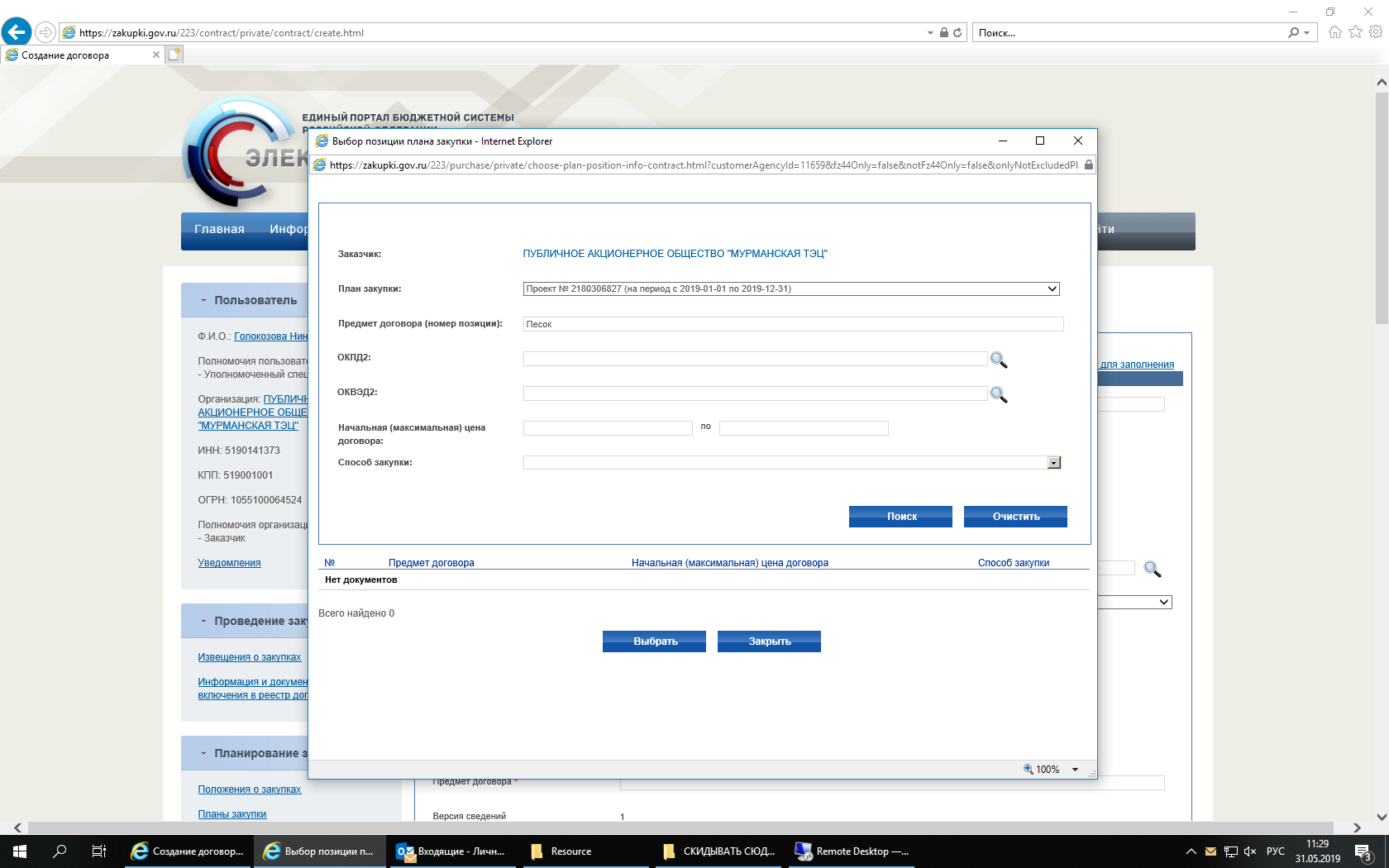 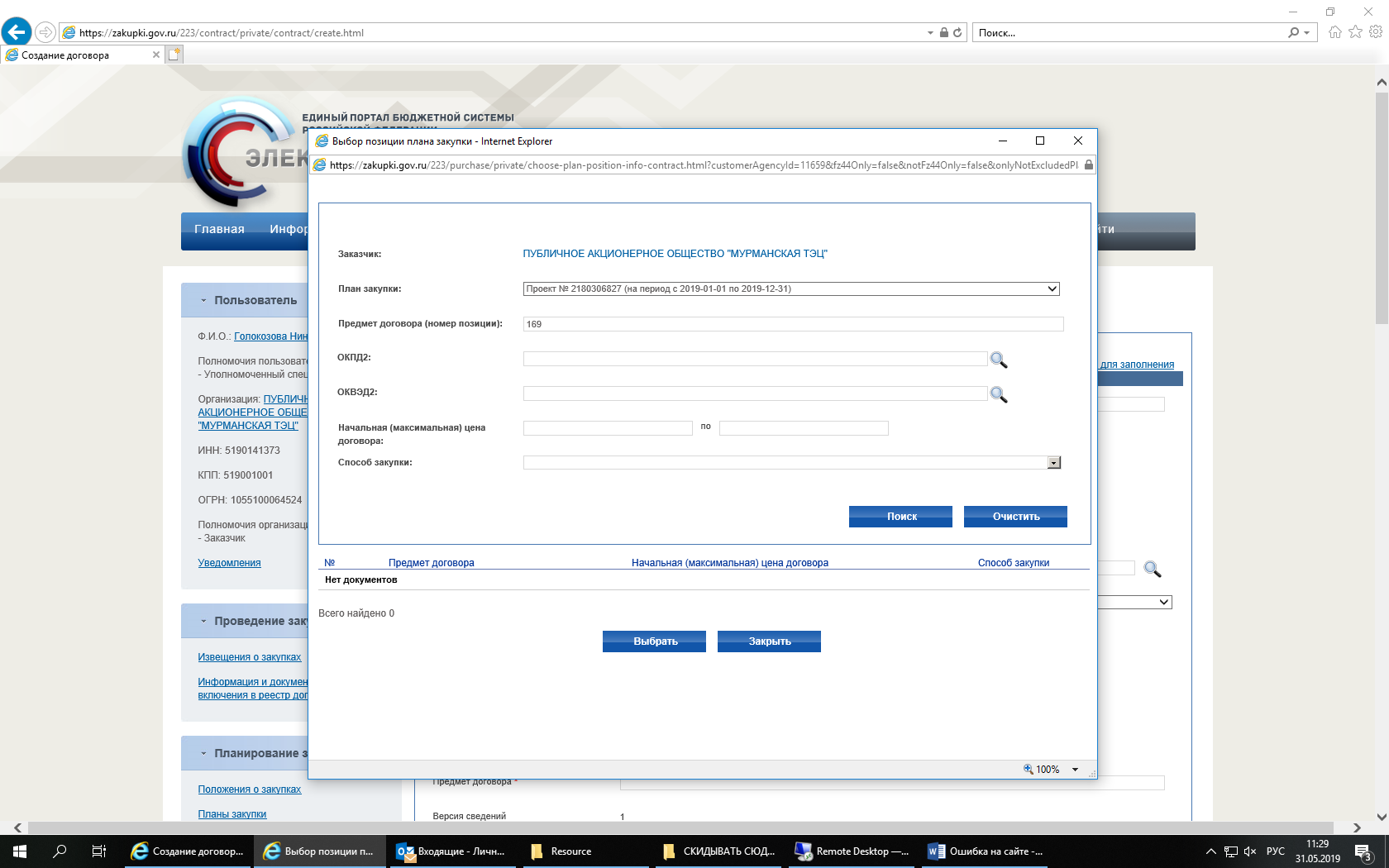 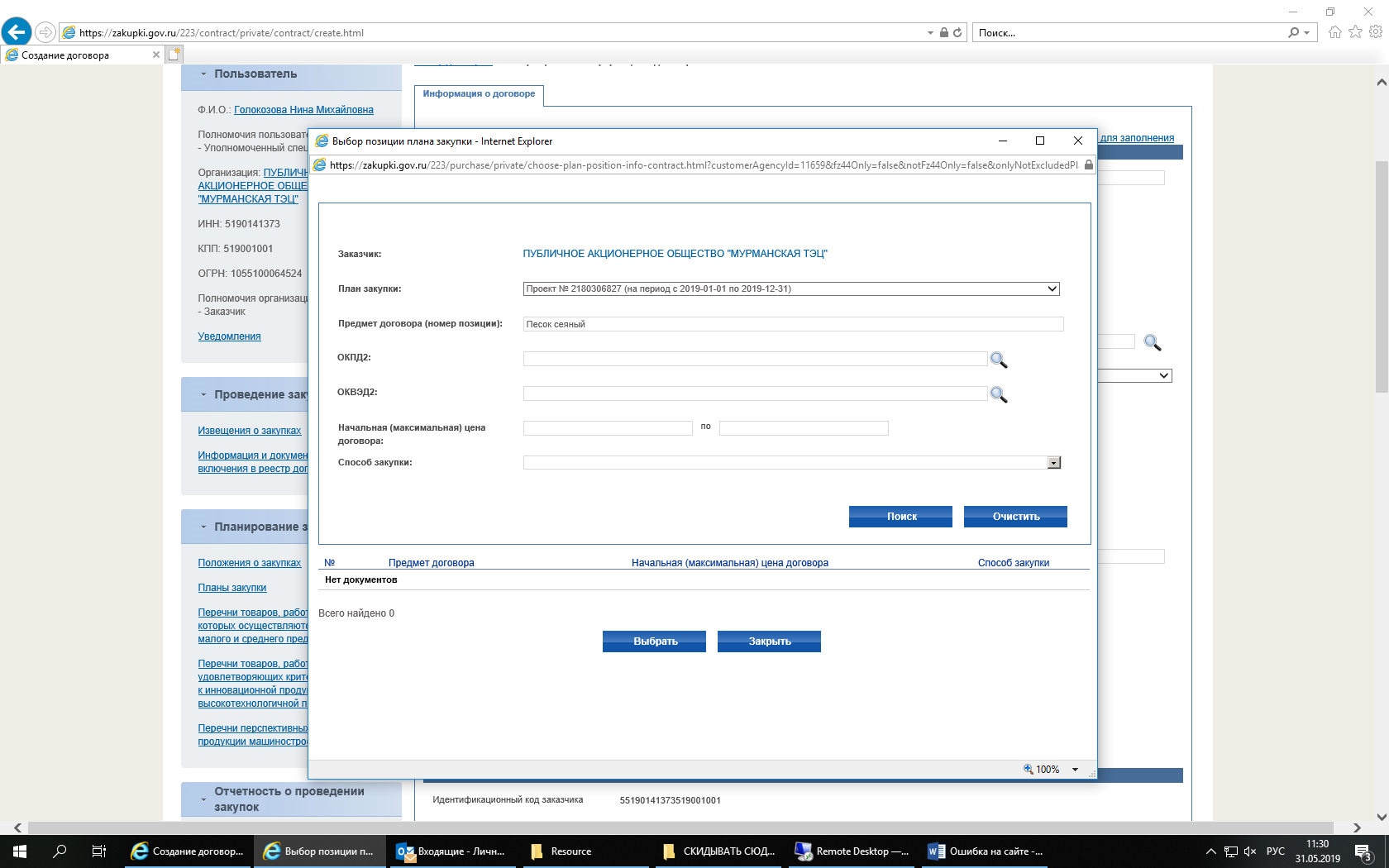 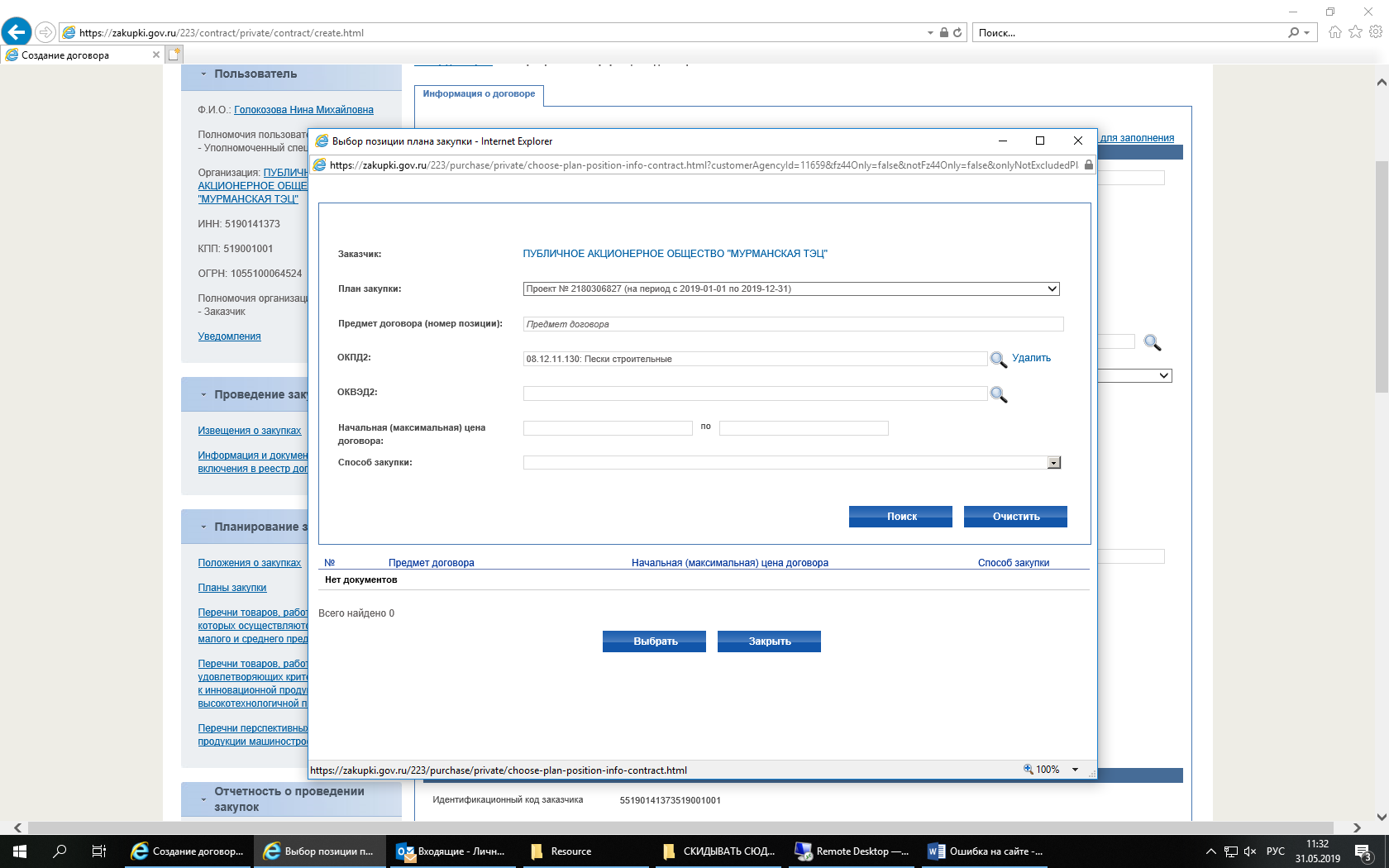 